                                        September 3rd, 2019Welcome! 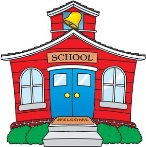 Can I take a moment to personally say, WOW AND THANK YOU ALL!!! I am so proud of all my students. They did such a wonderful job learning our classroom today. I was really impressed with the friendships that have already started forming. I would also like to give you all a parental “shout-out”! Way to go parents! Your kiddos have beautiful smiles and they don’t mind sharing that joy with their teachers and friends. That really creates a peaceful atmosphere for your children to thrive in. Again, way to go! Keep up the hard work.We will be learning how to use our school tools this week as well as our classroom “together-ness plans” (our classroom guidelines and expectations). We are making sure we all know what is expected of us as Orca students so we can have a successful and safe day together. I will introduce the Bible to your child this week so look out for some handmade mini Bibles and an optional Bible homework sheet I will be placing in their cubbies to take home. If they want to work on the homework at home and bring it back in they will have the opportunity to put a marble in the class party jar! Please don’t feel any pressure. If it’s a struggle to get them to do these at home, it is not mandatory. But they will most likely catch on to the fun they see while others are adding to our incentive jar.  It is only an introduction to future optional homework sheets that they will really enjoy. Please don’t forget to bring in a white binder so we can begin our portfolio process for your child. It will turn out to be very enjoyable by the end of the year!Thank you for your support and your kind words that you have all expressed to us so far. We really appreciate that.** Stay tuned for our Orca class Shining Star/ Snack List God bless you and keep you all in His loving hands!Yours truly,Mrs. Seraile 